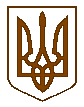 Баришівська селищна рада                                                                                                                                Броварського районуКиївської областіVIII скликанняР І Ш Е Н Н Я24.12.2020								                 №проектПро надання згоди на укладаннякороткострокового договору оренди земельноїділянки  ТОВ «ФІРМА«ОЛЕАНДР»під польовими дорогами і проїздами       На підставі ст.12 Земельного кодексу України,  ст.26 Закону України „Про місцеве самоврядування в Україні, відповідно до Тимчасового порядку використання земель сільськогосподарського призначення, затвердженого рішенням селищної ради від 17.04.2019 №222-09-07, Розглянувши клопотання директора товариства з обмеженою відповідальністю «ФІРМА  «ОЛЕАНДР» В.М.Лихацького (с.Лукаші, вул.Сонячна,17)  щодо укладання договору оренди земельної ділянки      на території   Лукашівського старостинського округу Баришівської селищної ради Броварського району Київської області (за межами населеного пункту), враховуючи пропозиції постійної комісії з питань    регулювання  земельних ресурсів та  відносин, містобудування та архітектури охорони довкілля та благоустрою населених пунктів , селищна рада			                     в и р і ш и л а:            1.Надати згоду ТОВ «ФІРМА «ОЛЕАНДР» на укладання короткострокового договору оренди на земельну ділянку площею 36,00 га (рілля) для ведення товарного сільськогосподарського виробництва (під польовими дорогами і проїздами)  на території Лукашівського  старостинського  округу Баришівської селищної ради  Броварського району Київської області (за межами населеного пункту) терміном на 11 місяців.             2.Встановити розмір орендної плати  за земельну ділянку площею    36,00 га (рілля) для ведення товарного сільськогосподарського виробництва (під польовими дорогами і проїздами)  на території Лукашівського  старостинського  округу Баришівської селищної ради  Броварського району Київської області (за межами населеного пункту)   пункту)_____% у    відповідності від нормативно грошової оцінки  одиниці площі,що становить 26531,0грн.;     	3.Договір набуває чинності з 01.12.2020 по 01.11.2021. 	            4.Оприлюднити дане рішення на офіційному веб-сайті Баришівської селищної ради              5.Контроль за виконанням рішення покласти на постійну комісію з питань  регулювання  земельних ресурсів та  відносин, містобудування та архітектури охорони довкілля та благоустрою населених пунктів. Селищний голова                                                Олександр ВАРЕНІЧЕНКО  		           